Диагностический материал для обследования речи обучающихся 5-6 классов с задержкой психического развития и интеллектуальными  нарушениями в условиях  ППМС-Центра Составитель: Колпакова И.А., учитель-логопед ОГКОУ «Центр ППМС «Доверие»Пояснительная записка.     Главной задачей ОГКОУ «Центр ППМС «Доверие»- оказание комплексной психолого-педагогической помощи детям, испытывающим трудности в усвоении адаптированных основных общеобразовательных программ.  Работа с детьми в ППМС – Центре имеет свою специфику:- ограниченность по  времени: дети приезжают в Центр для получения психолого-педагогической помощи на период от трех до четырех недель;- неоднородность детского коллектива: группы комплектуются из детей с разным уровнем развития и учебной подготовки.   В связи с этим период диагностики  значительно сокращается. Логопеду необходимо в кратчайшие сроки (в течение первых трех дней пребывания) выявить уровень речевого развития каждого ребенка и определить основные направления коррекционной работы с ним с тем, чтобы большую часть периода пребывания ребенка в ППМС- Центре посвятить непосредственно коррекционно-развивающей работе.   В связи с этим  возникает необходимость разработки такой диагностической модели, которая позволит провести логопедическую диагностику быстро и в рамках группового занятия.  В данной методической  разработке представлен опыт моей работы по проведению экспресс-диагностики речевого развития младших подростков с ОВЗ.   Диагностика проводится в формате группового занятия. Первый этап проводится устно, остальные задания учащиеся выполняют самостоятельно на индивидуальных карточках, изучив которые, логопед может сделать обобщенный вывод  об уровне развития письменной речи ребенка. Логопедическое обследование  обучающихся 5- 6 класса  с интеллектуальными нарушениями (1-е полугодие)Беседа. Цель: выявить уровень общей осведомленности, наличие в речи дефектных звуков.Вопросы:-  Как тебя зовут? Когда у тебя день рождения? Где ты живешь? Назови свой адрес. - Расскажи о своей семье, друзьях.  Назови даты рождения твоих родных, друзей.- Какое сейчас время года, месяц, дата, день недели.- Назови пять любых существительных (глаголов, прилагательных, наречий).- Приведи примеры гласных / согласных звуков.- Из каких частей может состоять слово?- Назови главные  члены предложения.- Какие бывают предложения по цели высказыванияПрочитай текст и ответь на вопросы.Цель: выявить уровень развития навыка чтения.Как гадюка зимой ожила.   Катались ребята на лыжах и озябли. Зашли они на ферму погреться.Сторож усадил их на душистом сене. Вдруг из сена выползла змея. Девочки закричали.  Это гадюка отогрелась и проснулась.  Сторож убил змею палкой. Вопросы:1. На чем сидели ребята?2. Кто выполз из сена?3. Почему гадюка ожила.Дополните предложения так, чтобы получился связный рассказ.Цель: выявить уровень развития словесно-логического мышления, оценить словарный запас.Дедушка подарил внуку _______ . Внук был рад _________ . Он заботился о ________ , часто гулял с ________ .Слова для справок: щенок, собачка, с ним,  нём.Подберёзовик. Мама срезала ножом ______________ . У гриба ________________ маленькая, _____________ длинная, мохнатая. Это гриб — ___________________ . Он растет под _________________ . Слова для справок: гриб, шляпка, ножка, подберёзовик, берёзой.

Составьте и запишите связный текст из деформированных предложений.   Подберите к тексту название.
Цель: выявить уровень развития связной речи, умение строить связное предложение.у, жил, нас, медвежонок 
очень, воду, он, любил
его, часто, купали, мы 
тазу, мишка, в, долго, плескался попало, глаза, ему, в, мыло
малыш, заплакал, громко
вытерли, мишку опять, веселый, он.Логопедическая диагностика  обучающихся 5- 6  класса с интеллектуальными нарушениями   (2-е полугодие).Беседа.Цель: выявить уровень общей осведомленности, наличие в речи дефектных звуков.Вопросы:-  Как тебя зовут? Когда у тебя день рождения? Где ты живешь? Назови свой адрес. - Расскажи о своей семье, друзьях.  Назови даты рождения твоих родных, друзей.- Какое сейчас время года, месяц, дата, день недели.- Назови пять любых существительных (глаголов, прилагательных, наречий).- Приведи примеры гласных / согласных звуков.- Из каких частей может состоять слово?- Назови главные  члены предложения.- Какие бывают предложения по цели высказывания.Прочитай текст и ответь на вопросы.Цель: выявить уровень развития навыка чтения.Хитрая рыба.Долго сидел я с удочкой на берегу. Не клюют у меня пескари. А дед под кустиком сидит и уже ведерко наловил. Сел и я в тени. Сразу пескари клевать стали. Оказывается, на чистом месте тень от удочки видна. Вот и не шла к крючку хитрая рыба. (48 слов.)(По Э. Шиму.)1. Где сидел дедушка?2. Почему у него шел лов?3. Почему у мальчика сначала рыба не клевала?4. Почему писатель назвал свой рассказ «Хитрая рыба»?Дополните предложения так, чтобы получился связный рассказ. Озаглавь его.Цель: выявить уровень развития словесно-логического мышления, оценить словарный запас.Кит — самое большое ___________________ на свете. Он может жить только в ____________________. Поэтому ни в одном ___________________ мира нет китов. Из жира печени и мяса кита изготовляют нужные нам ___________________. Охотиться за китами трудно и ____________________.  Доверить это дело можно только очень сильным и храбрым _____________________________. СЛОВА ДЛЯ СПРАВОК: зоопарке,  людям, животное, океане, продукты, опасно.Прочитай текст, вставь пропущенные буквы.Цель: оценить уровень орфографической грамотности.                                                   Прогулка.

Егор и Саша поб_жали в рощ_.  Там р_ка.  За р_кой л_сок. В л_сочке мальчики стали искать гр_бы.  Егорка наш_л крепкий гри_ с б_льшой шляпкой.  У Саши забавная нахо_ка.  У не_о в фура_ке ёж_к.5.	Расположите предложения так, чтобы получился связный рассказ.Цель: выявить степень осознанности чтения.Зима.

Замерзли реки и озера.
Теперь можно играть в снежки, ходить на лыжах, бегать на коньках по льду. 
Наступила зима.
Снег покрыл поля, тропинки в лесу. 
Ребятишки рады зиме.
Составьте и запишите связный текст из деформированных предложений. Цель: выявить уровень развития связной речи, умение строить связное предложение.
мягкие, стояли, дни, серые
зима, снежком, завалила, легким, город
деревья, в, все, снегу, стоят
утром, к, расчистили, беседке, дорожку, мы, узкуюДиктант. Цель: оценить умение писать под диктовку.Лес стал удивительным после вьюги. Ель стояла в хвойной кольчуге.  На макушке сосны снежная  шапка. На полянке  у тропинки возвышался сугроб.



Логопедическое обследование  обучающихся 5-6  класса с задержкой психического развития  (1-е полугодие).Беседа.Цель: выявить уровень общей осведомленности, наличие в речи дефектных звуков.Вопросы:-  Как тебя зовут? Когда у тебя день рождения? Где ты живешь? Назови свой адрес. - Расскажи о своей семье, друзьях.  Назови даты рождения твоих родных, друзей.- Какое сейчас время года, месяц, дата, день недели.- Назови пять любых существительных (глаголов, прилагательных, наречий).- Приведи примеры гласных / согласных звуков.- Из каких частей может состоять слово?- Назови главные  члены предложения.- Какие бывают предложения по цели высказывания.Прочитай текст и ответь на вопросы.Цель: выявить уровень развития навыка чтения.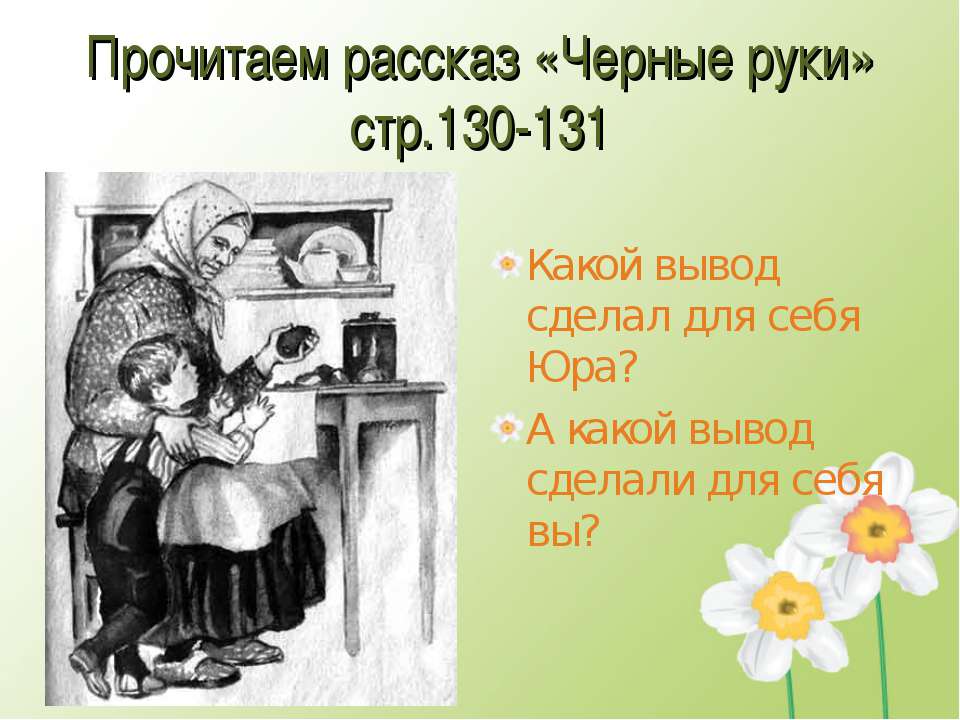 Дополните предложения так, чтобы получился связный рассказ.Цель: выявить уровень развития словесно-логического мышления, оценить словарный запас.Пришла ________ _______ . зима. Стоят _________ морозы. Земля _________ снегом.    Спит лес. Деревья _________ узорами инея. В снег спрятались ______ ______ ёлочки.Слова для справок: снежная, холодная, сильные, покрылась, украшены, зеленые, молоденькиеПрочитай текст, вставь пропущенные буквы,  дополни предложения  подходящими по смыслу словами.Цель: оценить уровень орфографической грамотности, словарный запас, словесно-логическое мышление.                                          Приметы осениНаступила поз_няя _______________. Всюду _____________ её пр_меты.  В воздухе пр_хладно и ____________. Ст_ят _______________ ненас_ные дни. Землю ______________к_вёр из пёстрых листьев. Грус_ные стоят п_ля и __________. В лесу не слышн_  птичьих ____________. Птицы ул_тели в далёкие тёплые _____________. С утра до поз_ней ночи льёт _______________ осен_ий дождь. Зверьки _______________ в свои тёплые норы. С полей _______________ последний урожай. Много примет у поз_ней осени.Прочитай предложения с правильной интонацией.Цель: оценить выразительность   чтения.Ты любишь раннее весеннее утро? Лёгкий ветерок шелестит в молодой листве. Проснулись и защебетали птицы. Ты чувствуешь радость наступающего дня?Как прекрасно все вокруг!  Рано утром кричит петух. Почему идет дождь? Какой сильный дождь! Кот ловит мышей.  Прячьтесь, мышки! Любишь ли ты лето?  Как красиво в лесу летом! Где спит белка?  У нее есть дупло.Составьте и запишите связный текст из деформированных предложений.   Подберите к тексту название.Цель: выявить уровень развития связной речи, умение строить связное предложение.
подарил, детям, ёжика, дедушка 
летом, сенях, он, в, жил 
ёж, в, уснул, норе, зимой 
ёжик, голодный, весной, придёт 
берегитесь, мыши! 
Расположите предложения так, чтобы получился связный рассказ.Цель: выявить степень осознанности чтения, умение устанавливать причинно-следственные связи.
Вдруг под большими широкими листьями мальчики заметили ёжика.
Теперь ёжик живет у Саши.
Малыши Гриша и Саша строили в лесу шалаш.
Ребята взяли его с собой.
Мыши боятся ежа. (29)
Котенок.

Котенок погнался за ними. 
В нашем дворе жил котенок. 
Утята спокойно шли к воде. 
Один раз он увидел утят. 
Котенок мигом влез на дерево.
Утята побежали к собачьей будке. 
Из нее выскочил пес. (33)

Диктант.Цель: оценить умение писать под диктовкуМного забот летом у белок. Нужно выкормить маленьких бельчат, собрать и спрятать в дуплах запасы орехов, насушить грибов. В голодные годы в лесу бывает мало орехов и шишек. Тогда белки пускаются в далекие и опасные путешествия. Смело переплывают они широкие реки, перебегают поля, забегают в селения и города. Никому в лесу не делают вреда миролюбивые веселые белки. С вершины на вершину друг за дружкой гоняются они по деревьям. Весело, радостно играют у старой сосны проказницы белки. (По И. Соколову - Микитову)Логопедическая диагностика  обучающихся 5- 6  класса с задержкой психического развития  (2-е полугодие).Беседа.Цель: выявить уровень общей осведомленности, наличие в речи дефектных звуков.Вопросы:-  Как тебя зовут? Когда у тебя день рождения? Где ты живешь? Назови свой адрес. - Расскажи о своей семье, друзьях.  Назови даты рождения твоих родных, друзей.- Какое сейчас время года, месяц, дата, день недели.- Назови пять любых существительных (глаголов, прилагательных, наречий).- Приведи примеры гласных / согласных звуков.- Из каких частей может состоять слово?- Назови главные  члены предложения.- Какие бывают предложения по цели высказывания.Прочитай текст и ответь на вопросы.Цель: выявить уровень развития навыка чтения.Цветок ила волчья пасть?   Шли из школы домой два мальчика — Сергейка и Миколка.   Сергейке было весело. Сегодня его три раза спрашивала учительница. Он получил пятерку.    А Миколка был грустный. Два раза вызывали его к доске. Миколка отвечал плохо, учительница поставила ему в дневник двойку и обещала рассказать маме о его плохой учебе.   Был тёплый весенний день. Сияло солнце. В небесной голубизне плыло белое облачко. Сергейка загляделся на облачко и сказал:— Смотри, Микола, какое красивое облако. Оно похоже на белую розу. Смотри, раскрылись лепестки — нежные, тоненькие. Так и трепещут на ветру.    Миколка посмотрел на облако и не увидел ни лепестков, ни цветка. Облако показалось ему похожим на волка. Зверь раскрыл пасть — злой, готовый на кого-то броситься.Мальчики долго смотрели на облако и каждый видел своё.(120 слов.)(По В. Сухомлинскому.)1. Почему Сергейке было весело?2. О чем грустил Миколка?3. Какой был день?4. Почему Сергейке показалось, что облачко похоже на розу?5. Почему Миколка увидел не розу, а злого волка с раскрытой пастью?6. Что обозначает слово «загляделся»?Дополните предложения так, чтобы получился связный рассказ. Озаглавь его.Цель: выявить уровень развития словесно-логического мышления, оценить словарный запас.  Утром мы с ребятами отправились на _______________. Солнце уже осветило дальний лес и  ____________  с низкими берегами. С лугов ветер доносил сладкий запах цветов и жужжание  ____________. На берегу рыбаки раскинули свои удочки и ждали хорошего ___________  . К обеду в моём ведерке уже плескалась живая _________ .Но вот огромная лиловая туча появилась на горизонте. Она быстро приближалась из-за леса.  Становилось всё темнее. Резкие порывы _________________зарябили воду в реке и погнали листья. Хлынул проливной ___________. Мы побежали домой, но вымокли до ___________.Слова для справок: пчёлы, улов, дождь, рыбалка, рыба, ветер, нитка, река, рыбалка.Прочитай текст, вставь пропущенные буквы.Цель: оценить уровень орфографической грамотности.На опушке м_лодого леса есть пру_. Из него б_ёт подземный ключ. Это в б_лотах и вязких трясинах рождается Волга. Отсюда она напр_вляется в далёкий путь. Наши поэты и художники просл_вляют  кр_соту нашей р_дной реки в уд_вительных ска_ках, песнях, к_ртинах.Ни_кий бере_  покрыт зелёным к_вром лугов и кустарниками. На лугу пестреют цв_точки. Их сла_кий запах разливается в мя_ком воздухе. Полной грудью вдыхаешь ар_мат лугов.Откос на б_регу Волги очень красив. Мес_ные ж_тели любят проводить здесь вых_дные дни. Они любуются окрес_ностями, ловят рыбу, купаются.Расположите предложения так, чтобы получился связный рассказ.
Цель: выявить степень осознанности чтения.
Лоси.

Вдруг раздался громкий лай.
Дети пришли в лес.
Лоси пили воду.
Около лесного озера они увидели лосей.
Лоси быстро скрылись в лесу. 
Составьте и запишите связный текст из деформированных предложений. Цель: выявить уровень развития связной речи, умение строить связное предложение.

зима, уже, пришла,  настоящая 
жалобно, в, деревья, стонут, лесу 
голым, мчится, по, холодный, ветер, ветвям 
верхушки, он, деревьев, качает 
Диктант. Цель: оценить умение писать под диктовку.Дуб – удивительное растение. Он растёт сотни лет. Молния опалит его огнём, но весной распустятся на чёрных ветках зелёные листочки. Дуб начинает распускаться позже всех деревьев. Лес уже зелёный, а дуб чернеет в чистом поле. Зато дуб дольше всех деревьев стоит с листвой осенью. Когда наступит мороз, листья на дубе свернутся в трубочки и не опадают всю зиму.В дубовой роще кормятся кабаны желудями, а в дупле живёт сыч и летучая мышь.Иногда смотришь: за рекой далеко от леса растут молодые дубки. Удивляешься! Ветер не мог занести туда тяжёлые жёлуди. Это сойка осенью спрятала жёлуди и забыла о них, а они проросли. Чёрные руки        Бабушка замесила белое тесто. Оно пышное, мягкое. Юра попросил испечь ему голубя. Бабушка начала лепить птицу из белого теста. (19)        Юра не мог отвести глаз от бабушкиных рук. Словно впервые увидел он, что руки у бабушки чёрные, сухие, сморщенные, с тонкими подвижными пальцами. Видит Юра, как появляется у голубя головка, крылышки. Каждое крылышко лёгкое и хрупкое.(55)         Достала бабушка голубя из печки. Он белый, нежный. Вот-вот взлетит.   Юра спросил, почему руки у бабушки чёрные-чёрные, а голубь белый-белый.- Если бы у меня были белые руки, не было бы ни пышного теста, ни белого голубя, - тихо сказала бабушка.  Вопросы:1. Какое тесто замесила бабушка?2. Какие руки у бабушки?3. Что ответила бабушка на вопрос Юры? Почему она так сказала?